ESCOLA _________________________________DATA:_____/_____/_____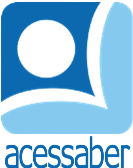 PROF:_______________________________________TURMA:___________NOME:________________________________________________________Origem do nome pipa	Pipa, nome dado ao “papagaio” de papel por ser semelhante ao recipiente pipa (vasilha de madeira usada para guardar vinhos). Esse tipo de papagaio era confeccionado com três varetas, e foi usado por muitos anos. Foram criadas três versões: duas feitas com três varetas e uma com quatro. Com o passar do tempo, essas pipas ficaram conhecidas como pipas-modelo. No final da década de quarenta, surgiu a pipa-pião (...) vinda do Nordeste (...).Disponível em: www.ventodepipa.com.br. Acesso em 2007QuestõesQual é o título do texto?R: __________________________________________________________________De onde veio o nome pipa?R: ______________________________________________________________________________________________________________________________________Quais tipos de Pipas forma criadas inicialmente?R: __________________________________________________________________________________________________________________________________________________________________________________________________________Quando e onde foi criada a pipa-pião?R: __________________________________________________________________________________________________________________________________________________________________________________________________________Faça uma ilustração da história: